Registration Now Open for Bart Starr Celebration Sept. 14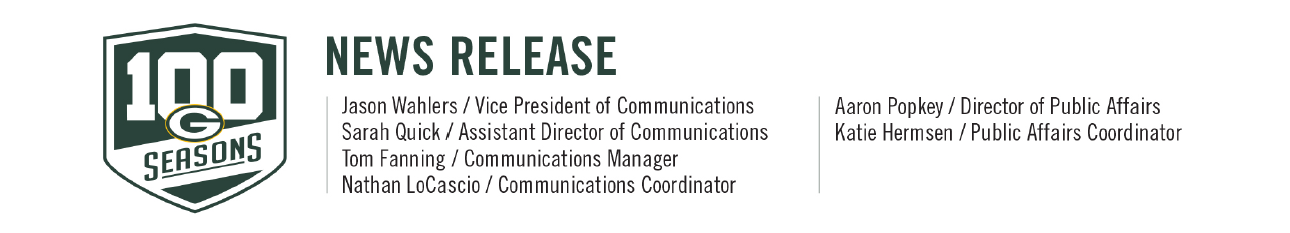 Aug. 5, 2019
##FOR IMMEDIATE RELEASE ##REGISTRATION NOW OPEN FOR BART STARR CELEBRATION SEPT. 14Free event at Rawhide in New London will honor Starr’s legacy;
Fans planning to attend are asked to register by Sept. 6Plans are in place for the free, public Bart Starr Commemorative Celebration, taking place at Rawhide in New London, Wisconsin, on Saturday, Sept. 14.Fans planning to attend the event are asked to register at https://pckrs.com/BartStarr by Friday, Sept. 6, to allow Rawhide and the Packers to prepare appropriately.The Celebration will be held from 1 to 5 p.m., and will include a youth football camp for kids, face painting, bounce houses, mini Packers Hall of Fame exhibits, food trucks and tours of Rawhide’s facility.A program will take place from 2:30 to 4 p.m. featuring Cherry and Bart Starr Jr., along with several of Starr’s former teammates and players, who will share their experiences.Commemorative shirts will also be available for purchase as a keepsake, with proceeds benefitting Rawhide.The event is held in conjunction with the Packers’ annual Packers Alumni Weekend and the Packers’ home opener against the Minnesota Vikings on Sunday, Sept. 15, where Starr will be recognized during a halftime program and ceremony. To continue honoring Starr, the Packers will also wear a No. 15 decal on their helmets for the duration of the 2019 season.The weekend also will begin with the Green & Gold Gala on Friday, Sept. 13, an annual event that benefits Family Services of Northeast Wisconsin. The Gala, held in the Lambeau Field Atrium, will include a presentation from Cherry Starr and Bart Starr, Jr., with several Packers alumni also in attendance. Tickets are available for the event and can be purchased at greengoldgala.com.Additionally, in honor of Starr’s life, his dedication to the community and his legacy as a Packers player, coach and alumnus, the Packers announced in June they awarded a $250,000 impact grant to the Bart and Cherry Starr Foundation.The grant has been directed through the Bart and Cherry Starr Foundation to benefit four charitable organizations that the Starr family supports, including Rawhide, the Starr Children’s Pediatric Cancer Fund, Cornerstone Schools of Alabama and the Birmingham Humane Society.# # #Media Contact:
Katie Hermsen
Green Bay Packers
920/569-7218
hermsenk@packers.com(Edit) Edit with Visual Composer